                                                     УКРАЇНА                       СТОРОЖИНЕЦЬКА МІСЬКА РАДАЧЕРНІВЕЦЬКОГО РАЙОНУЧЕРНІВЕЦЬКОЇ ОБЛАСТІII сесія VІIІ скликанняР  І  Ш  Е  Н  Н  Я     № 108 - 2/202022 грудня  2020 року                                                                м. СторожинецьРозглянувши рішення ІІ сесії Чудейської сільської ради Чернівецького району Чернівецької області від 09.12.2020 року № 19-2/2020 «Про надання попередньої згоди на прийняття окремого майна із комунальної власності Сторожинецької міської територіальної громади до комунальної власності Чудейської сільської територіальної громади», керуючись статтями 26 та 60 Закону України  «Про місцеве самоврядування в Україні»,  МІСЬКА РАДА ВИРІШИЛА:      1. Передати безоплатно із комунальної  власності територіальних громад Сторожинецької міської територіальної громади, в особі Сторожинецької міської ради Чернівецького району Чернівецької області в комунальну власність та  на баланс Чудейської сільської територіальної громади, в особі  територіальної громади в особі Чудейської сільської ради Чернівецького району Чернівецької області:          1.1. приміщення структурного підрозділу комунального підприємства «Сторожинецька центральна аптека № 23», що знаходиться за адресою: вул.. Карпатська, 6, с. Чудей  Чернівецького району Чернівецької області (приміщення аптеки № 39);                     Продовження рішення сесії міської ради                      від 22.12.2020 року №108-2/2020      1.2. будівлю, майно та засоби філії КУ «Сторожинецька централізована бібліотечна система» № 7,  що знаходиться за адресою: вул.. Центральна, 9, с. Буденець  Чернівецького району Чернівецької області;      1.3.  будівлю, майно та засоби філії КУ «Сторожинецька централізована бібліотечна система» № 8,  що знаходиться за адресою: вул.. Центральна, 34 А, с. Череш  Чернівецького району Чернівецької області;      1.4. будівлю Будинку культури с. Буденець, що знаходиться за адресою: вул.. Центральна, 9, с. Буденець  Чернівецького району Чернівецької області;      1.5. будівлю сільського клубу с. Череш, що знаходиться за адресою: вул.. Центральна, 34 А, с. Череш  Чернівецького району Чернівецької області;      1.6. будівлю, споруди та майно КНП «Сторожинецький Центр первинної медико-санітарної допомоги», що знаходиться за адресою: вул.. Центральна, 11, с. Буденець  Чернівецького району Чернівецької області;       1.7. будівлю, споруди та майно КНП «Сторожинецький Центр первинної медико-санітарної допомоги», що знаходиться за адресою: вул.. Центральна, 58 А, с. Череш Чернівецького району Чернівецької області.   2. Приймання - передачу  вищезазначених будівель, споруд  та майна здійснити відповідно до чинного законодавства згідно інвентаризаційних описів необоротних активів.    3. До складу комісії з питань передачі вищезазначених об’єктів від міської ради включити:     - Ігоря Івановича Беленчука – першого заступника міського голови;    - Марію Іллівну Гризюк – начальника управління бухгалтерського обліку та звітності міської ради;     - Маріяна Івановича Никифорюка – начальника відділу земельних відносин та комунальної власності;     -  Аурела Васильовчиа Сирбу – начальника юридичного відділу міської ради;                      Продовження рішення сесії міської ради                      від 22.12.2020 року №108-2/2020    - Анатолія Вікторовича Оленюка – депутата Сторожинецької міської ради, голову постійної комісії з питань житлово-комунального господарства, приватизації, комунальної власності, промисловості, транспорту та зв’язку, впровадження енергозберігаючих технологій, охорони навколишнього природного середовища, розвитку середнього та малого бізнесу, побутового та торгового обслуговування.       4. Питання передачі майна структурного підрозділу Сторожинецького  районного територіального центру  соціального обслуговування (надання соціальних послуг), що розташоване за адресою: вул.. Святого Миколая, 20, с. Чудей, вирішити після додаткового вивчення та обговорення.       5. Контроль за виконанням рішення покласти на першого заступника Сторожинецького міського голови Ігоря Беленчука та постійну комісію з питань житлово-комунального господарства, приватизації, комунальної власності, промисловості, транспорту та зв’язку, впровадження енергозберігаючих технологій, охорони навколишнього природного середовища, розвитку середнього та малого бізнесу, побутового та торгового обслуговування (А.ОЛЕНЮК).Сторожинецький міський голова	                                	Ігор МАТЕЙЧУКПро  безоплатну  передачу із комунальної власності територіальних громад Сторожинецької міської територіальної громади, в особі Сторожинецької міської ради Чернівецького району Чернівецької області окремих об’єктів	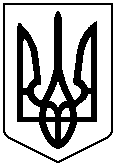 